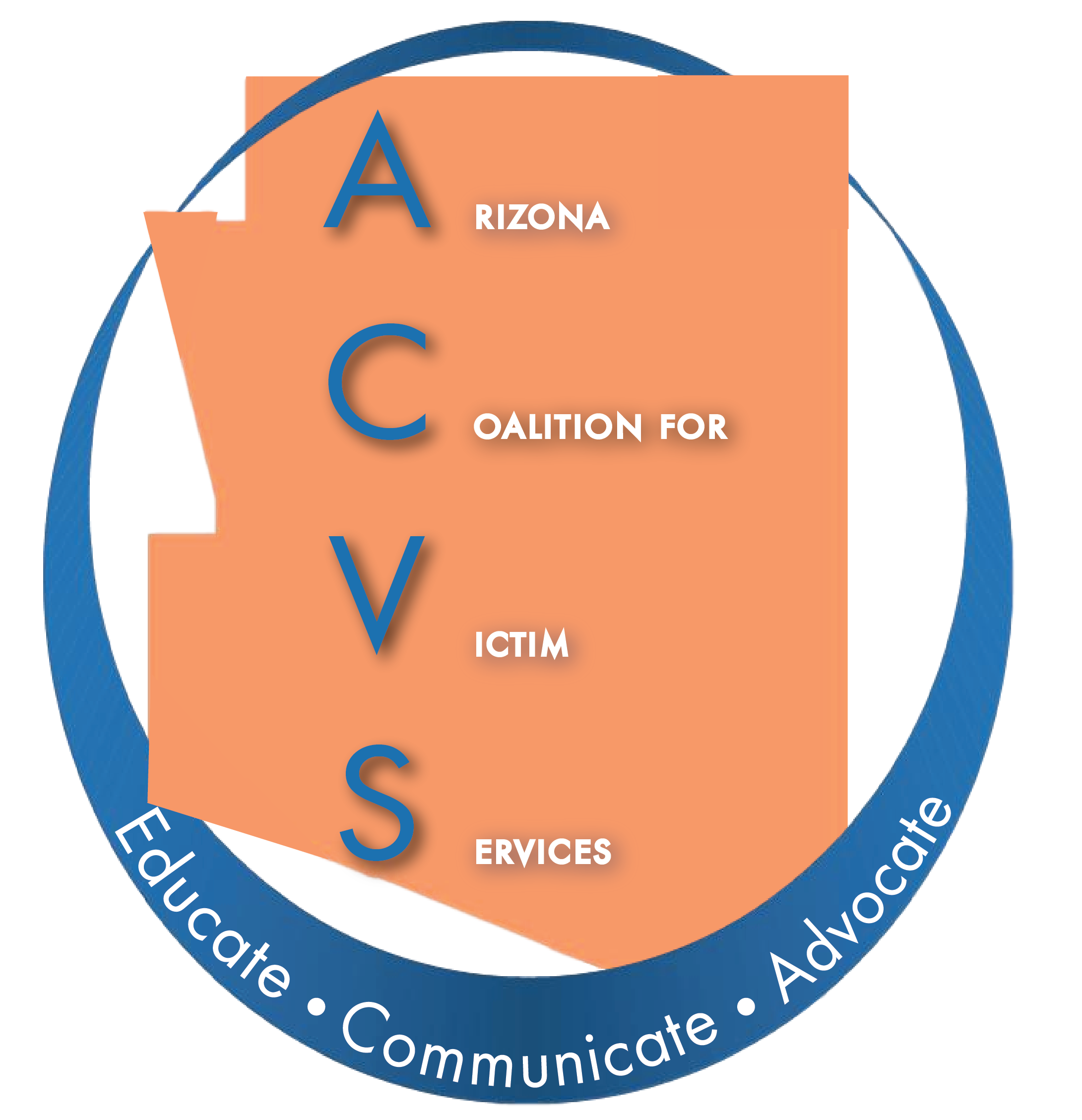 Arizona Coalition for Victim Services (ACVS)   Agenda – May 18, 2022 at 10:00amVIRTUALCall to Order Welcome and IntroductionsApproval of March 2022 Meeting Minutes Valentina Restrepo Montoya and Emily Steiner, AZ Legal Women and Youth Services (ALWAYS)Legislative Priorities Kennesha Jackson, Arizona Attorney General’s OfficeArizona Coalition to End Sexual and Domestic Violence.Updates from ACESDVState Agency Coordinating Team (SACT) – Funders’ ReportVRP, Kennesha Jackson, Arizona Attorney General’s OfficeACJC, Heather Bohnet, Arizona Criminal Justice CommissionVOCA, Kate Lyon, Arizona Department of Public Safety DES, Laura GuildDHSArizona Victim Assistance Academy (AVAA), Connie ChapmanCommittee ReportsExecutive Board Report, Amy BocksTreasurer’s Report, Isela Devora Membership Committee, Amy BocksRelocation Committee, Tracy Wilkinson Website Committee, Amy BocksNew Business/Open ForumNext Meeting – July 20, 2022, 10:00am, TBDAdjournment 